PUBLIKACIJAZA ŠOLSKO LETO 2019/2020   
      KAZALO VSEBINE Dragi učenci! Publikacija za šolsko leto 2019/2020 vam prinaša informacije o šoli in šolskih dejavnostih. Pozorno jo preberite, saj boste tako obveščeni, kaj vse se v šoli dogaja. Naj vam služi kot vodnik, v katerem boste tudi med šolskim letom našli želene informacije.Želim, da šolsko leto, ki je pred nami, poteka dobro, prijetno in mirno. Da se bomo ob zaključku šolskega leta ponovno veselili uspehov, si bomo zanje prizadevati vsi: učenci, starši in učitelji. Zato učitelji in starši od učencev se pričakujemo, da boste za svoje znanje in uspešnost prevzeli polno odgovornost. Želim, da bi bilo šolsko leto 2019/2020 polno dobrih, lepih, zanimivih in uspešnih trenutkov, ki jih bomo soustvarjali prav vsi. Podajmo se torej skupaj na uspešno pot do znanja in prijetnega sobivanja!Spoštovani starši!Vabimo vas, da kljub uporabi programa eAsistent in z njim povezanega elektronskega spremljanja uspeha svojega otroka ter prejemanja e-obvestil, da redno prihajajte na pogovorne ure in roditeljske sestanke. S pogovorom bomo skupaj  lažje rešili težave, ki se lahko pojavijo med šolskim letom. Prav tako vas vabimo, da se v čim večjem številu udeležite naših prireditev, ki so priložnost tudi za neformalna druženja.Naj bo tudi to šolsko leto uspešno! Za vse!                                                                                                         Darko Škerget,   	                                                                                             ravnateljPODATKI O ŠOLIPodatki o ustanoviteljuUstanoviteljica Osnovne šole in vrtca Sveta Trojica je Občina Sveta Trojica, Mariborska 1. Osnovno šolo in vrtec Sveta Trojica je ustanovila 20. novembra 2007.Opredelitev šolskega okolišaŠolski okoliš naše osnovne šole predstavlja območje krajevne skupnosti Sveta Trojica: Zg. Porčič, Sp. Porčič, Zg. Verjane, Sp. Verjane, Zg. Senarska, Sp. Senarska, Gočova in Osek.Opredelitev šolskega prostoraŠolski prostor sestavljajo zgradbe in okolica šole (igrišče, travnate površine), ki jo omejujeta Meznaričeva ulica (na severni in vzhodni strani) in Mariborska cesta (na vzhodni strani). Za celotni šolski prostor veljajo določila o avtonomiji šolskega prostora.Zgodovina šoleV Šolski kroniki zasledimo podatek, da so našo šolo pričeli zgradili leta 1870 na mestu Avguštinskega dvorca. Tega so krajani, da so lahko na tem mestu zgradili novo šolo, podrli. Prva šola je bila trirazrednica. V njej je pouk potekal v slovenskem in nemškem jeziku.Danes stoji šola v mirnem in prijaznem okolju blizu baročne cerkve, ki je znamenitost in posebnost našega kraja. Zgradba šole je bila v sto tridesetih letih modernizirana in večkrat prenovljena. V letu 2008 smo pridobili štiri nove učilnice. Telovadnico smo povečali in jo opremili s premično tribuno ter ločenim vhodom za gledalce. Tako opremljena omogoča tudi organizacijo in ogled različnih prireditev v kraju. Spomladi 2009 je bilo urejeno še športno igrišče s tribunami in igrišče z igrali ter nova parkirna mesta. Po tej temeljiti prenovi je naša šola urejena in opremljena tako, da lahko zagotovi vse spretnosti in znanja, ki jih učenci potrebujejo za nadaljnje izobraževanje.Organi upravljanja in strokovni organi šole:●      Svet šoleSestavljajo ga trije predstavniki ustanovitelja, trije predstavniki staršev in pet predstavnikov šole.●      RavnateljRavnatelj šole je Darko Škerget. Kot poslovodni organ šole in pedagoški vodja organizira in vodi delo in poslovanje šole, predstavlja in zastopa šolo ter je odgovoren za zakonitost dela šole.●      Strokovni organi šoleUčiteljski zborSestavljajo ga strokovni delavci šole. Učiteljski zbor:●      obravnava in odloča o strokovnih vprašanjih vzgojno-izobraževalnega dela;●      daje mnenje k letnemu delovnemu načrtu;●      predlaga uvedbo nadstandardnih in drugih programov dejavnosti;●   odloča o posodobitvah programov vzgoje in izobraževanja in njihovi izvedbi v skladu s predpisi;●      daje mnenja o predlogu za imenovanje ravnatelja;●      odloča o vzgojnih ukrepih;●      opravlja druge naloge v skladu z zakonom in predpisi.Oddelčni učiteljski zborSestavljajo ga strokovni delavci, ki opravljajo vzgojno-izobraževalno delo v posameznem oddelku. Oddelčni učiteljski zbor:●      obravnava vzgojno-izobraževalno problematiko v oddelku;●      oblikuje program dela z nadarjenimi učenci in tistimi, ki težje napredujejo;●      odloča o vzgojnih ukrepih;●      opravlja druge naloge v skladu z zakonom in predpisi.Strokovni aktiviSestavljajo jih učitelji razredne ali predmetne stopnje. Strokovni aktivi:obravnavajo problematiko življenja in dela na šoli; usklajujejo merila za ocenjevanje;dajejo ravnatelju in učiteljskemu zboru predloge za izboljšanje vzgojno-izobraževalnega dela; obravnavajo pripombe staršev in učencev; opravljajo druge strokovne naloge, določene z letnim delovnim načrtom.RazrednikOb začetku šolskega leta je vsakemu oddelku dodeljen razrednik posameznega razreda. Razrednik:●      vodi delo oddelčnega učiteljskega zbora;●      analizira vzgojne in učne rezultate oddelka;●      skrbi za reševanje vzgojnih in učnih problemov posameznih učencev;●      sodeluje s starši in šolsko svetovalno službo;●      odloča o vzgojnih ukrepih;●      opravlja druge naloge v skladu z zakonom in predpisi.Svet starševSestavljen je iz predstavnikov staršev vseh oddelkov šole. Predstavnika razreda izvolijo starši na roditeljskem sestanku. Svet staršev:●      skrbi za organizirano uresničevanje interesa staršev;●      predlaga nadstandardne programe;●      daje soglasje k predlogu ravnatelja o nadstandardnih storitvah;●      daje mnenje o predlogu razvojnega programa in k letnemu delovnemu načrtu;●      razpravlja o poročilih ravnatelja;●      obravnava pritožbe staršev;●      voli predstavnike v svet šole;●      opravlja druge naloge v skladu z zakonom in drugimi predpisi.Organizacijska shema šole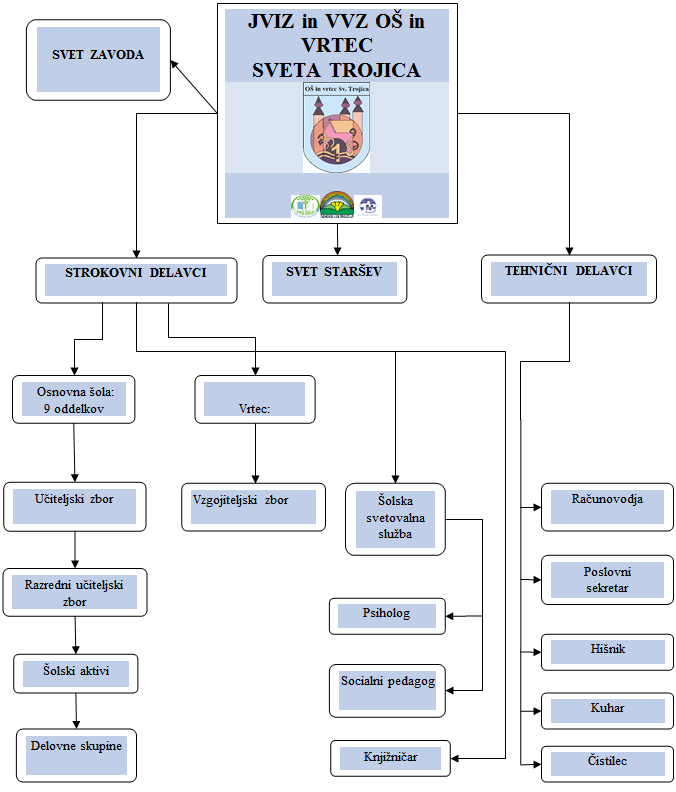 PREDSTAVITEV PROGRAMAV tem šolskem letu bomo nadaljevali s prednostnimi dejavnostmi, ki so potekale že v prejšnjem šolskem letu:●      opisno ocenjevanje,●      učna diferenciacija,●      fleksibilni predmetnik v 4., 5. 6., 7., 8. in 9. razredu,●      obvezni tuji jezik angleščina v 2. in 3. razredu,●      neobvezni tuji jezik angleščina v 1. razredu,●      fleksibilna diferenciacija pri MAT, SLJ in TJA v  6.  in 7. razredu,●      manjše učne skupine pri MAT, SLJ in TJA v 9. razredu,●      izbirni predmeti v 7., 8. in 9. razredu,●      neobvezni izbirni predmeti (računalništvo, šport) v 4., 5. in 6. razredu,●      tečaj angleščine v vrtcu,●      tečaj nemščine v 1. triadi,nemščina kot interesna dejavnost v 2. triadi,●      računalniško opismenjevanje,●      projektno delo,●      raziskovalno delo,●      EKOŠOLA,●      UNESCO,●      KULTURNA ŠOLA.OTROŠKI PARLAMENTOtroški parlament je javna tribuna na temo, ki jo izberejo osnovnošolci na državnem otroškem parlamentu. Pomeni obliko sodelovanja otrok v družbenem dogajanju ter pridobivanju vedenj o človekovih in državljanskih pravicah. Otroški parlament deluje na različnih stopnjah: šolski, občinski, regijski in nacionalni v državnem zboru. Učenci delujejo pod vodstvom mentorja, v pomoč so jim tudi učitelji, ravnatelj, svetovalni delavci in Zveza prijateljev mladine, ki je organizator nacionalnega otroškega parlamenta v Ljubljani, na katerem se zberejo osnovnošolci iz vse Slovenije.Naši učenci svoja razmišljanja, ideje, stališča in predloge najprej predstavijo na šolskem otroškem parlamentu, izbrani delegati pa našo šolo zastopajo na medobčinskem parlamentu v Lenartu, kjer s predstavniki drugih šol lenarškega območja debatirajo in izmenjujejo stališča o določeni temi.V šolskem letu 2019/20 bodo učenci debatirali in razpravljali na temo MOJA POKLICNA PRIHODNOST. UNESCO                      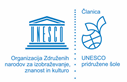 UNESCO že leta vzgaja v duhu kulture miru in nenasilja ter poudarja skrb za ohranitev našega skupnega doma – planeta Zemlje. V tem duhu deluje tudi slovenska mreža UNESCO pridruženih šol (ASPnet Slovenije), v katero se že vse od leta 2005 uspešno vključuje tudi OŠ in vrtec Sveta Trojica. 1. 9. 2016 je OŠ in vrtec Sveta Trojica postala sedež UNESCO središča Maribor. Le-to se je z novimi Pravili delovanja slovenske mreže UNESCO pridruženih šol, ki so bila sprejeta 29. 5. 2018, preimenovalo v ASPnet središče za osrednjo Štajersko, v katero bo v letošnjem letu vključenih trinajst šol - devet osnovnih in štiri srednje šole.V OŠ in vrtcu Sveta Trojica si na področju izobraževanja prizadevamo razvijati vsa štiri načela, ki zavezujejo članice UNESCO ASP mreže. To so:●      učiti se, da bi vedeli,●      učiti se, da bi znali delati,  ●      učiti se, da bi znali živeti skupaj,●      učiti se 'biti'.Tudi v šolskem letu 2019/20 bomo:●      vzgajali za mir, strpnost in nenasilje,●      posvečali pozornost različnim svetovnim problemom in vlogi OZN pri njihovem                reševanju,●      spodbujali k skrbi za zdravo in prijazno okolje in●      razvijali medkulturno ozaveščenost.Med šolskim letom bomo obeležili različne svetovne in mednarodne dni: mednarodni dan spomina na žrtve holokavsta, svetovni dan knjige in avtorskih pravic (Noč knjige), dan afriške svetovne dediščine. Na šoli bomo izvedli UNESCOV projekt Skupaj z nami. Namen projekta je sodelovanje, povezovanje in medsebojno učenje. Skupaj smo močnejši. Skupaj smo pametnejši. Skupaj smo bogatejši.V šolskem letu 2019- 20 smo za osrednjo temo projekta izbrali VESOLJE. S projektom bomo pričeli v svetovnem tednu vesolja. 6. decembra 1999 je Generalna skupščina ZN teden od 4. do 10. oktobra določila za svetovni teden vesolja. S tem tednom je želela opomniti na prispevek znanosti in tehnologije k izboljšanju človekovega življenja. 4. oktobra 1957 je bil v vesolje izstreljen prvi umetni satelit Sputnik I. 10 S projektom želimo da, učenci spoznajo osnovne značilnosti planetov našega osončja, pojave v vesolju ( sončni mrk, lunin mrk) ter tudi nekatere vesoljske misije ( sondi VOYAGER, Hubblov teleskop).	22. februarja bomo izvedli pustno povorko. Skupna tema povorke bo: Bitja z drugega planeta. Učence in starše bomo povabili, da se našemijo v like, ki so povezani z vesoljem.Del projekta bo likovni ex tempore Rajka Slapernika. Ex tempore smo poimenovali po znanem slikarju, rojenem v Sv. Trojici, Rajku Slaperniku. Mlade umetnike iz osnovnih in srednjih šol bomo povabili, da ustvarjajo likovna dela na temo vesolja. Lahko izdelajo slike, risbe, grafike ali npr. makete sončnega sistema. Zbrana likovna dela bomo razstavili v šolskih prostorih. Svečana otvoritev razstave  4.  Ex tempora Rajka Slapernika bo 9. aprila 2020 v šolski avli.K sodelovanju bomo povabili center vesoljskih tehnologij Hermana Potočnika Noordunga v Vitanjah. Pripravili  bodo različne delavnice in nas popeljali po vesoljskem centru.V šolskem letu 2019/2020  se bo OŠ in vrtec Sveta Trojica aktivno vključevala tudi v različne projekte drugih UNESCO šol : Ko bi jaz vedela! Doživljanje ljudske pesmi nekoč in danes (Srednja ekonomska šola in gimnazija Maribor), UNESCO razsvetljuje, UNESCO govori ( OŠ bratov Polančičev Maribor), Mirovniški festival Zlati rez (Prva OŠ Slovenj Gradec), 6. UNESCOV ASP tek mladih (Gimnazija Ptuj).V sodelovanju s humanitarnim društvom Never give up se bomo tudi v šolskem letu 2019/2020 pridružili akciji zbiranja plastičnih pokrovčkov.Vodja UNESCO središča Maribor v šolskem letu 2019/20 je Marjana LEP, šolska UNESCO koordinatorica je Metka BEBER.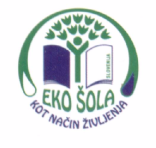 EKOŠOLA KOT NAČIN ŽIVLJENJA Ekošola je program mednarodnega združenja za okoljsko izobraževanje, ki teče v šolah in vrtcih v 47 državah. Tudi v OŠ in vrtcu Sveta Trojica smo uspešni pri izpolnjevanju ekoloških nalog, saj smo ekozastavo osvojili že petnajsto  leto.Glavni cilj slovenske ekošole je vzgoja otroka in mladostnika, da bi mu skrb za okolje in naravo postala del življenja.Program ekošole je zapisan v ekoakcijskem načrtu, ki si ga zastavi vsaka šola iz vsebin po postopku 7 korakov. V tem šolskem letu je cilj nadaljevati z nalogami in projekti ter tako ozaveščati mlade o pomembnosti čistega okolja in o pravilnem ravnanju z naravo. Vodilne teme so podnebne spremembe in odpadki. V letošnjem letu bomo sodelovali na različnih razpisanih  projektih. Izvedli bomo  ekodan  za učence šole. Kot vsako leto  bomo  izvedli akcije zbiranja starega papirja in odpadnih baterij. Mentorici sta Anka LEOPOLD in Marta JEMENŠEK.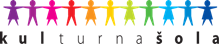 KULTURNA ŠOLA   V letu 2015 smo se odzvali na poziv Javnega sklada za kulturne dejavnosti za pridobitev naziva Kulturna šola 2015. Naziv Kulturna šola nam je bil podeljen za obdobje petih let. Z aktivnostmi, ki jih organiziramo in izvajamo na naši šoli, smo uspeli zbrati dovolj točk in si pridobili ta laskavi naziv “Kulturna šola 2015 za obdobje 2015 - 2020. Ob tej priložnosti smo prejeli zastavo, ki smo jo s ponosom izobesili pred našo šolo. Pridobitev naziva pa nas seveda obvezuje, da bomo še skrbneje načrtovali in izvajali najrazličnejše kulturne dejavnosti, tako na šoli kot tudi v kraju, v katerem bivamo. Koordinatorica Kulturne šole na šoli je učiteljica Anica Šuster.SKUPNOST UČENCEV ŠOLEOddelčne skupnosti se preko svojih predstavnikov povezujejo v skupnost učencev šole.Skupnost učencev šole opravlja naslednje naloge:1.  	Organizira in izvede sprejem prvošolcev v skupnost učencev šole.2.  	Spodbuja sodelovanje med učenci in izvede akcijo »Veliki prijatelj«.3.  	Sodeluje z radiem Slovenske gorice in pripravlja radijske oddaje Iz osnovnošolskih klopi.4.  	Načrtuje in organizira jelkovanje ter pustovanje.5.  	Organizira šolsko prireditev »Pokaži, kaj znaš«.6.  	Sodeluje v dobrodelnih akcijah.7.  	Organizira šolske plese.8.  	Opravlja druge naloge, za katere se učenci dogovorijo.9.  	Obravnava aktualne teme in druge naloge, za katere se učenci sprotno dogovarjajo z mentorjem.Predstavniki oddelkov se srečujejo na rednih sestankih, kjer oblikujejo in sprejmejo letni načrt dela ter se dogovarjajo glede izvedbe posameznih dejavnosti.Mentorica šolske skupnosti učencev je Lilijana KURNIK. VRSTNIŠKA MEDIACIJAVrstniška mediacija je način oz. metoda, s pomočjo katere mediatorji na šoli pomagajo reševati spore, konflikte med vrstniki, sošolci, prijatelji.Vrstniško mediacijo vedno vodita dva mediatorja (učenca), ki se pogovarjata s sprtima učencema in jima pomagata priti do takšne rešitve problema, s katero bosta oba zadovoljna in bosta zanjo prevzela odgovornost. Mediacije potekajo v mediacijskem kotičku v kabinetu po predhodnem dogovoru z mediatorji ali mentoricami.Učenci mediatorji bodo ob reševanju sporov sodelovali tudi v različnih preventivnih dejavnostih na področju razvijanja dobrih medosebnih odnosov v šoli in v vrtcu. Če želite konflikte reševati na miren način izberite MEDIACIJO.FLEKSIBILNI PREDMETNIKFleksibilni predmetnik bomo izvajali tudi v tem šolskem letu.Prednosti fleksibilnega predmetnika so delno sproščen predmetnik, dnevno zmanjšanje števila predmetov, zmanjšanje števila predmetov v ocenjevalnem obdobju, zmanjšanje dnevne teže šolske torbe in dnevnega "pritiska" na učence (manj ocenjevanj na dan), povečana kakovost pouka, vključevanje sodobnejših in aktivnejših oblik in metod dela (projektno delo, problemski pouk, eksperimentalno delo, delo na terenu, medpredmetnost …), drugačen poudarek pri pripravi in izvedbi pouka (zaradi izvedbe strnjenih oblik šolskih ur je večja učinkovitost in časovni prihranek), učinkovitejše izvajanje pouka in doseganje boljših rezultatov v znanju. Skozi vse šolsko leto se bodo enakomerno izvajali naslednji predmeti: slovenščina, matematika, fizika, angleščina, glasbena umetnost in šport. Ostali predmeti se bodo porazdelili med šolskim letom po posameznih obdobjih istega razreda glede na predpisan obvezni predmetnik. Letno število ur vsakega predmeta v razredu ostaja nespremenjeno. Tako se zagotavlja prehodnost med šolami ob koncu šolskega leta. Nekateri obvezni izbirni predmeti bodo strnjeni v enem ocenjevalnem obdobju, nekateri se bodo izvajali skozi obe ocenjevalni obdobji. NEOBVEZNI IZBIRNI PREDMETI V 2. VIONovost v letošnjem šolskem letu sta dva  neobvezna izbirna predmeta v 2. VIO:šport, ki ga bomo izvajali po eno uro v dveh skupinah; računalništvo, ki ga bomo izvajali po eno uro v dveh skupinah; Pregled predmetov, ki jih šola izvaja po obveznem predmetnikuUre oddelčne skupnostiDnevi dejavnostiRazširjeni programNadstandardni program Pregled neobveznih  izbirnih predmetov v 1. in 2. VIO Pregled izbirnih predmetov v 3. VIOUčenec izbere dve uri pouka obveznih izbirnih predmetov tedensko, lahko pa tudi tri ure, če s tem soglašajo njegovi starši. To pomeni, da ne izbira več dveh ali treh predmetov, ampak dve oz. tri ure tedensko. Učenec lahko prosto izbere predmete iz družboslovno-humanističnega sklopa oz. naravoslovno-tehničnega sklopa.Učenec, ki obiskuje glasbeno šolo z javno veljavnim programom, je lahko oproščen sodelovanja pri izbirnih predmetih. V tem primeru starši osnovni šoli posredujejo pisno vlogo, ki ji priložijo potrdilo o vpisu njihovega otroka v glasbeno šolo z javno veljavnim programom.Ocenjevanje znanjaOcenjevanje znanja je ugotavljanje in vrednotenje, v kolikšni meri učenec dosega cilje oziroma standarde znanja. Pred ocenjevanjem poteka tudi ustno ali pisno preverjanje znanja. Ocenjujejo se učenčevi ustni odgovori, pisni, likovni, tehnični, praktični in drugi izdelki, projektno delo, govorni nastopi učencev ter druge dejavnosti.Pregled interesnih dejavnostiDruge dejavnosti šoleNa naši šoli organiziramo tudi tečaj nemščine od 1. do 3. razreda, gimnastiko za 1. VIO, plesni tečaj za učence 1. VIO in 9. razreda, prav tako pa pripravljamo in organiziramo različne prireditve za starše in krajane ter sodelujemo z lokalnimi društvi in organizacijami.Diferenciacija in pouk v manjših učnih skupinahV letošnjem šolskem letu bomo izvajali notranjo in fleksibilno diferenciacijo ter pouk v manjših učnih skupinah.Notranja diferenciacija bo potekla na celotni vertikali od 1. do 9. razreda, kjer bo učitelj znotraj učne skupine diferenciral delo in naloge glede na zmožnosti učencev.Fleksibilna diferenciacija bo potekala v  6. in 7. razredu pri MAT, SLJ in TJA, v obsegu največ ene četrtine ur, namenjenih temu predmetu. Pouk bo organiziran v manjših učnih skupinah.Pouk v  9. razredu bo pri MAT, SLJ in TJA potekal v manjših učnih skupinah. Učenci bodo pri vseh urah teh predmetov razdeljeni v dve učni skupini. Manjši učni skupini so oblikovali razredniki skupaj s svetovalno službo in strokovnimi aktivi. Pri razporeditvi  učencev so bila upoštevana načela celostnega pristopa, razvojne usmerjenosti, strokovne avtonomnosti, aktualnosti, interdisciplinarnosti in strokovnega sodelovanja. ORGANIZACIJA DELA ŠOLEŠolski koledar 2019/2020STROKOVNI DELAVCI ŠOLEUčitelji razredniki Učitelji nerazredniki DELOVANJE ŠOLSKE SVETOVALNE SLUŽBEPsiholog Milan NanutPsiholog spremlja psihosocialno klimo na šoli, spodbuja integralne oblike sodelovanja s starši  (tj. aktivno udeležbo staršev v vzgojno-izobraževalnem procesu in učenje skupaj z otroci), sistematično načrtuje vzgojno-izobraževalno delo, raziskuje in sodeluje pri reševanju aktualne vzgojno-izobraževalne problematike, spremlja in analizira učni uspeh in vzgojno problematiko, išče prednostne naloge, uvaja novosti s pedagoško psihološkega področja in pomaga pri projektih ter drugih oblikah vzgojno-izobraževalnega dela, koordinira karierno orientacijo, je posrednik pri komunikaciji med strokovnimi delavci, starši in učenci, odpravlja psihološke ovire otrok pri uresničevanju njihovih človeških potencialov, izvaja skupinsko delo – razvijanje medsebojne odgovornosti, socialnih spretnosti in čustvene inteligence, sodeluje v strokovnih timih, izvaja dodatno strokovno pomoč učencem s posebnimi potrebami, koordinira delo z nadarjenimi učenci, sodeluje z zunanjimi strokovnimi delavci.Pedagoginje Estera Jurša, Natalija Novak in Silvija DervaričV šolskem letu 2019/20 bodo za dobro počutje otrok in zaposlenih skrbele pedagoginje Natalija Novak, Estera Jurša in Silvija Dervarič. Otrokom bodo pomagale pri premagovanju težav na področju odnosov z vrstniki, učitelji in na učnem področju. Pomoč bodo nudile z izvajanjem individualne učne pomoči in z izvajanjem dodatne strokovne pomoči.  Pri svojem delu uporabljajo specifične metode in oblike dela, s katerimi otrokove težave obravnavajo celostno in skrbijo za kognitivni in osebnostni razvoj otrok. Otrokom pomagajo, da se s svojimi težavami soočijo in jih začnejo reševati. Pri tem jih usmerjajo in jim nudijo oporo.Njihova vrata so vedno odprta vsem, ki potrebujejo pomoč, nasvet ali pogovor.Individualna in skupinska učna pomočSocialni pedagoginji z izvajanjem individualne učne pomoči pomagata otrokom, pri katerih učitelji opazijo težave na učnem ali razvojnem področju. S posebnim pedagoškim pristopom in s specifičnimi metodami ter oblikami dela pri otroku razvijata in spodbujata procese, funkcije in spretnosti, ki so pomembne za njegov razvoj in učenje. Ob odpravljanju in korekciji težav pri otroku razvijata tudi njegova močna področja, kar je bistvenega pomena za njegov socialni razvoj in pozitivno samopodobo. Za učence z izrazitejšimi učnimi težavami skupaj z učitelji in starši pripravljata izvirne delovne projekte pomoči − IDPP-je, v katerih so opredeljene otrokove prilagoditve vzgojno-izobraževalnega dela ter oblike pomoči s posameznim učencem. Socialni pedagoginji pri izvajanju individualne in skupinske učne pomoči redno sodelujeta z učitelji in starši.Skupinsko pomoč učencem z učnimi težavami nudi tudi učiteljica matematike.Dodatna strokovna pomočNa našo šolo se v skladu z odločbo o usmeritvi vključujejo tudi otroci s posebnimi potrebami. V to skupino otrok spadajo slepi in slabovidni otroci in mladostniki, gluhi in naglušni, otroci in mladostniki z govorno-jezikovnimi motnjami, gibalno ovirani otroci in mladostniki, dolgotrajno bolni otroci in mladostniki, otroci in mladostniki s specifičnimi primanjkljaji na posameznih področjih učenja ter otroci in mladostniki s čustvenimi in vedenjskimi težavami.Dodatna strokovna pomoč je oblika individualne pomoči, ki poteka v ali izven razreda. Izvajanje dodatne strokovne pomoči pri otroku je natančno opredeljeno v individualiziranem programu, kjer so opisane otrokove težave, metode in oblike dela ter cilji, ki jih želimo z izvajanjem pomoči doseči. Ta naloga pa poleg neposrednega dela z učenci zajema tudi sodelovanje pri oblikovanju individualiziranih programov pomoči, evalvacijo le-teh ter sodelovanje s starši. Prizadevamo si, da bi učenci s pomočjo specifičnih metod dela, z dodatno razlago ter s prilagoditvami vzgojno-izobraževalnega dela usvojili zahtevano znanje, pri tem pa ohranili motivacijo do učenja in pozitiven odnos do šole.Delo z nadarjenimi učenciNadarjeni ali talentirani so tisti otroci in mladostniki, ki so bodisi na predšolski stopnji, v osnovni ali srednji šoli pokazali visoke dosežke ali potenciale na intelektualnem, ustvarjalnem, specifično akademskem, vodstvenem ali umetniškem področju in ki poleg rednega šolskega programa potrebujejo posebej prilagojene programe in aktivnosti.Aktivnosti na šoli vodi psiholog v sodelovanju z učenci, starši, razredniki in učitelji.Oblike dela z nadarjenimi učenci so:- mesečne tematske delavnice,- notranja diferenciacija,- fleksibilna diferenciacija,- dodatni pouk,- individualizirani programi za delo z nadarjenimi,- sodelovanje na športnih in kulturnih dogodkih,- interesne dejavnosti,- dnevi dejavnosti,- kreativne delavnice,- priprava za udeležbo na tekmovanjih,- program za razvijanje socialnih spretnosti,- program za osebni in socialni razvoj (interakcijske vaje, socialne igre),- osebno svetovanje učencem in staršem,- izbirni predmeti,- seminarske naloge,- raziskovalne naloge,- svetovanje nadarjenim pri izbiri poklica.Tudi za šolsko leto 2019/20 je konzorcij  osnovnih šol z območja Slovenskih goric pripravil Katalog dopolnilnih dejavnosti za nadarjene učence,v katerem je nabor dejavnosti, ki spodbujajo ustvarjalno mišljenje in delo na področjih, ki so jim posebej blizu. V njem je ponudba sobotnih šol, ustvarjalnega popoldneva in tabora za nadarjene. Dejavnosti se bodo odvijale na posameznih osnovnih šolah in so brezplačne.ŠOLSKA KNJIŽNICAŠolska knjižnica je sestavni del vzgojno-izobraževalnega dela, saj v njej občasno potekajo tudi pravljične in bibliopedagoške ure pouka. Odprta je vsak dan za izposojo in dejavnosti, ki so organizirane po urniku.Cilji aktivnosti v šolski knjižnici so:●      spodbujanje učencev za branje leposlovne in strokovne literature (domače branje, tekmovanje za bralno značko),●      navajanje učencev na samostojno iskanje informacij, potrebnih za njihovo uspešno učenje in samoizobraževanje,●      navajanje učencev na uporabo različnih pomagal in medijev, preko katerih te informacije potekajo.V knjižnici vas pričakuje knjižničarka Maja Razboršek.ŠOLSKI UČBENIŠKI SKLADV šoli imamo učbeniški sklad. To je zbirka učbenikov, namenjenih izposoji, ter zbirka učnih gradiv za 1. in 2. razred osnovne šole. Starši si lahko za svoje otroke sposodijo komplete učbenikov. 
Uporabnik sklada je dolžan plačati odškodnino, če ob koncu pouka tekočega šolskega leta vrne poškodovan ali uničen učbenik oziroma ga ne vrne.SODELOVANJE S STARŠINa šoli razvijamo različne oblike sodelovanja s starši: dneve odprtih vrat šole, skupne športne in kulturne dneve, razne oblike delavnic za otroke in starše, posebna srečanja ob različnih tematskih dnevih, predavanja za starše ipd.Starše razumemo kot pomemben člen tudi pri našem delu. Letos bomo organizirali:●      dva skupna roditeljska sestanka (skliče ju ravnatelj),●      oddelčni roditeljski sestanek (skliče ga razrednik).Vsak mesec bomo imeli skupne pogovorne ure. Te bodo vsak tretji torek v mesecu, v mesecu juniju pa prvi torek. Pogovorne ure za razredno stopnjo bodo od 16.00 do 17.00, za predmetno stopnjo pa od 16.30 do 17.30.Z učitelji se lahko pogovorite tudi v dopoldanskem času, ko imajo pogovorno uro. V nujnih primerih lahko pokličete učitelje po telefonu pred poukom ali v času odmora. Informacij o učnem uspehu po telefonu ne dajemo.Razen skupnih pogovornih ur smo za vas dosegljivi tudi:POSEBNE OBLIKE VZGOJNO-IZOBRAŽEVALNEGA DELADopolnilni poukDopolnilni pouk je vključen v urnik in je namenjen učencem, ki imajo težave pri usvajanju učne snovi. Izvajajo ga učitelji 1., 2. in 3. triade.Dodatni poukDodatni pouk je namenjen učencem, ki hočejo svoje znanje poglobiti in razširiti na zahtevnejši ravni. Izvajamo ga pri matematiki in angleščini. V okviru dodatnega pouka se učenci v 3. triadi pripravljajo tudi na tekmovanja.Raziskovalno deloNamenjeno je učencem predmetne stopnje, ki ob pomoči mentorjev pripravljajo raziskovalne naloge. Naloge so predstavljene na srečanju mladih raziskovalcev, staršem, učencem, učiteljem in krajanom. Seznanjajo se z metodologijo raziskovalnega dela in pridobijo kvalitetno znanje, potrebno za nadaljnje izobraževanje in samoizobraževanje. Delo poteka celo šolsko leto po končanem pouku in po potrebi ob sobotah.Jutranje varstvoJutranje varstvo bomo organizirali za učence 1. razreda, in sicer od 6.00 do 7.50. Učenci imajo v jutranjem varstvu tudi zajtrk.Podaljšano bivanjePodaljšano bivanje bomo organizirali v treh oddelkih. V prvega se lahko vključijo učenci 1. in 3. razreda, v drugi oddelek učenci 2.razreda, v tretji oddelek pa učenci 4. in 5. razreda.Varstvo vozačevVarstvo vozačev bomo organizirali za učence, ki se v šolo in domov vozijo z avtobusom. Organizirano bo pred in po potrebi po končanem pouku.  ŠOLSKA PREHRANAŠolska prehrana obsega zajtrk, malico, kosilo in popoldansko malico.Prijava in odjava šolske prehraneStarši, skrbniki in druge osebe, pri katerih so posamezni učenci v oskrbi (v nadaljnjem besedilu: starši), lahko prijavijo učenca na šolsko prehrano:●      praviloma v mesecu juniju za naslednje šolsko leto oziroma●      kadar koli med šolskim letom.Oddano prijavo na šolsko prehrano lahko starši kadar koli prekličejo. Starši lahko za stalno odjavijo vse ali posamezne obroke šolske prehrane.Obrazce za prijavo in preklic šolske prehrane dobijo starši v tajništvu šole.Prijava in odjava posameznega obrokaStarši lahko odjavijo ali prijavijo posamezni dnevni obrok:- s pisnim obvestilom, ki ga prinese učenec,- po telefonu (tel.: 729 01 91 – tajništvo),- preko elektronske pošte (jozica.kerenc@ostrojica.si),- preko eAsistenta ali v tajništvu šole,- osebno pri tajnici šole.Posamezni obrok je pravočasno odjavljen, če ga odjavite vsaj en delovni dan prej, in sicer od 7.15 do 8.00. Posamezni obrok je pravočasno prijavljen, če ga starši (ali učenec) prijavijo en delovni dan prej od 7.15 do 8.00.Če posamezni obrok ni pravočasno odjavljen, starši plačajo polno ceno obroka.Subvencionirana malica in kosiloStarši učencev lahko uveljavljajo pravico do subvencionirane malice ali kosila. Posebne vloge za subvencioniranje prehrane staršem, ki prejemajo otroški dodatek ni potrebno oddajati. Podatke šola pridobi iz centralne evidence udeležencev vzgoje in izobraževanja, ki jo vodi ministrstvo, pristojno za izobraževanje (v nadaljnjem besedilu: ministrstvo). Če navedenih podatkov ni mogoče pridobiti iz centralne evidence udeležencev vzgoje in izobraževanja, jih šola pridobi od pristojnih centrov za socialno delo oziroma od učenca ali dijaka oziroma staršev.  MalicaDo brezplačne malice so upravičeni: učenci iz družin, v katerih povprečni mesečni dohodek na osebo, ugotovljen v odločbi o otroškem dodatku, ne presega 53% neto povprečne plače v Republiki Sloveniji, učenci, ki so nameščeni v rejniško družino ter učenci, ki so prosilci za azil.KosiloDo subvencije za kosilo v višini cene kosila so upravičeni učenci iz družin, v katerih povprečni mesečni dohodek na osebo, ugotovljen v odločbi o otroškem dodatku, ne presega 18 % neto povprečne plače v RS (prvi razred otroškega dodatka) in učenci, ki so nameščeni v rejniško družino.Jedilnik za zajtrk, malico in kosilo je objavljen v jedilnici na oglasni deski in na šolski spletni strani.PREVOZI UČENCEV IN AVTOBUSNI VOZNI RED V ŠOLSKEM LETU 2019/2020 Do brezplačnega prevoza so upravičeni učenci, ki imajo bivališče oddaljeno več kot 4 km in stanujejo v našem šolskem okolišu, ter učenci, ki imajo po presoji ustreznih organov nevarno pot v šolo. Ustreznega prevoznika izbere ustanovitelj šole (občina) na javnem razpisu.V letošnjem šolskem letu je prevoz za učence v šolo in iz šole brezplačen, ne glede na oddaljenost učenca od doma do šole. Učenci so o voznem redu obveščeni prvi šolski dan.Vozni red se bo zamenjal četrtletno. Vozni red in spremembe voznih redov bodo objavljene na šolski spletni strani, na oglasni deski v šoli, na vhodnih vratih šole.  V izjemnih primerih (npr. ob športnih dnevih, dnevih dejavnosti ipd.) se lahko vozni red spremeni. O morebitnih spremembah bomo učence in starše obveščali sproti, spremembe pa bodo objavljene na spletni strani šole. Na spremembe voznega reda bo opozoril razrednik na razredni uri, informacije o spremembah pa bodo učenci dobili tudi na avtobusu od izbranega šolskega prevoznika. Navodila za učence, ki se vozijo s šolskim avtobusomSkupaj s starši izberite najvarnejšo pot na postajališče.Na postajališče pridite vsaj pet minut pred odhodom avtobusa.Ob prihodu avtobusa počakajte, da se avtobus ustavi, da voznik odpre vrata in da vam dovoli vstop.Zaradi varnejšega vstopa na avtobus se postavite v vrsto.Pri vstopu na avtobus in izstopu iz avtobusa bodite pozorni, da vam vrata avtobusa ne priprejo dela oblačil, šolske torbe ipd.Na postajališčih, kjer ni pločnika, po izstopu iz avtobusa počakajte, da avtobus odpelje in šele nato nadaljujte svojo pot.Če avtobus stoji na postajališču in želite prečkati cesto na mestu, kjer ni pločnika, morate cesto vedno prečkati pred avtobusom; ustavite se pred robom avtobusa in se s pogledom levo-desno-levo prepričajte, da je prečkanje varno.   Pravila obnašanja na avtobusu●      Med vožnjo upoštevamo voznikova navodila in ga ne motimo.●      Na avtobusu se ne prerivamo.●      Med vožnjo sedimo na sedežu in smo pripeti z varnostnim pasom; obrnjeni smo v smeri vožnje.●      Med vožnjo ne uživamo hrane in pijače ter ne odmetavamo smeti.VZGOJNI NAČRT OŠ IN VRTCA SVETA TROJICA(POVZETEK)Z vzgojnim načrtom šola načrtuje uresničevanje vrednot, ki so pomembne za evropski kulturni prostor, za slovensko javno vzgojo in izobraževanje in za lokalno okolje šole.Vzgojni načrt vsebuje vzgojne dejavnosti in oblike vzajemnega sodelovanja šole s starši ter njihovo vključevanje v uresničevanje vzgojnega načrta. Vzgojne dejavnosti so proaktivne in preventivne dejavnosti, svetovanje, usmerjanje ter druge dejavnosti (pohvale, priznanja, nagrade, vrste vzgojnih ukrepov in podobno), s katerimi šola razvija varno in spodbudno okolje.Vzgojni načrt se lahko dopolnjuje ali spreminja na podlagi letne evalvacije vzgojnega dela šole.Vizija naše šoleV viziji naše šole smo zapisali naslednje prioritete:●       v prihodnje bomo še več pozornosti in aktivnosti namenjali razvijanju učiteljeve strokovnosti      in njegovih kompetenc,●       s kvalitetnimi in sodobnimi pristopi poučevanja bomo razvijali uspešnost in ustvarjalnost       učencev,●       za prepoznavnost šole bomo skrbeli s pomočjo projektov, s povezovanjem s starši in z lokalno       skupnostjo,●      skupaj s starši bomo skrbeli za osebnostno rast učencev in spoštovanje osnovnih življenjskih       vrednot,●      razvijali in negovali bomo strpne in spoštljive medosebne odnose.Opredelitev vrednotVrednote so življenjski cilji, smernice, ideje in etična vodila, s pomočjo katerih posamezniki ali družbene skupine ocenjujejo sebe in okolje, v katerem živijo.Analiza izvedenih anket s strani učiteljev, učencev in staršev je pokazala, katera so naša najmočnejša in katera najšibkejša področja.Opredelitev najmočnejših in najšibkejših področij nas je vodila do izbire naslednjih vrednot:●      kulturno vedenje,●      varnost,●      doslednost,●      skrb za okolje,●      upoštevanje dogovorov in pravil,●      učenje učenja.Povezanost vrednot z vizijo šoleVizijo šole smo oblikovali v šolskem letu 2007/08 in izhaja iz vrednot, ki smo jih prepoznali kot naša šibka področja. Naš vzgojni načrt smo zasnovali tako, da bomo vsaj nekaj primanjkljajev popravili.Vzgojne dejavnosti šole  Vzgojne dejavnosti smo izboljševali na naslednjih področjih:●      kultura prehranjevanja,●      varstvo vozačev,●      učenje učenja.Svetovanje in sporazumno reševanje medsebojnih problemov in sporovNa šoli rešujemo konflikte, spore ter kršitve in nespoštovanje šolskih pravil s svetovanjem, osebnimi svetovalnimi pogovori in z metodo mediacije ter restitucije. HIŠNI REDV skladu s 60.d členom Zakona o osnovni šoli (ZOsn, Uradni list RS, št. 81/2006 – uradno prečiščeno besedilo, 102/2007, 107/2010, 87/2011, 40/2012-ZUJF, 63/2013) je Svet šole dne, 29. 9. 2017 sprejelHIŠNI RED OŠ in vrtca SVETA TROJICAI. SPLOŠNE DOLOČBE1. členS šolskim hišnim redom šola določi območje šole in površine, ki sodijo v šolski prostor, poslovalni čas in uradne ure, uporabo šolskega prostora in organizacijo nadzora, ukrepe za zagotavljanje varnosti, vzdrževanje reda in čistoče in druga pomembna določila, ki zagotavljajo varno in nemoteno poslovanje šole ter informiranost učencev, staršev in širšega okolja.2. členUčenci in delavci šole ter zunanji obiskovalci so dolžni prispevati k:-      uresničevanju ciljev in programov šole,-      varnosti udeležencev vzgojno-izobraževalnega procesa,-      urejenosti, čistoči, disciplini in prijetnemu počutju na šoli,-      preprečevanju škode.Določila hišnega reda veljajo in jih morajo spoštovati vsi zaposleni, učenci in drugi udeleženci vzgoje in izobraževanja.3. členDoločila hišnega reda, ki se nanašajo na vedenje učencevUpoštevanje navodil učiteljev in spremljevalcev ter drugih zaposlenih v šoli veljajo tudi :-      pri programih in dejavnostih, ki jih šola organizirano izvaja na drugih lokacijah (športni, kulturni, tehniški in naravoslovni dnevi, ekskurzije, šola v naravi …),-      na prireditvah in predstavah, ki se jih učenci udeležujejo v organizaciji šole ter-      na poti od in do šolskega avtobusnega postajališča.4. členOdgovornost šoleŠola je odgovorna na območju šolskega prostora in le v času, ko poteka učno-vzgojni proces in druge organizirane dejavnosti.5. členUporaba hišnega redaHišni red velja za celoten šolski prostor, površine in zgradbe. Če so v zgradbi, ki jo uporablja šola, tudi drugi uporabniki, morajo le-ti hišni red dosledno upoštevati.II. OBMOČJE ŠOLE IN POVRŠINE, KI SODIJO V ŠOLSKI PROSTOR6. členV šolski prostor OŠ Sveta Trojica sodi celotna šolska zgradba, šolsko dvorišče in zunanje igrišče, ograjene površine, površine ob zgradbi, ki jih šola uporablja za vzgojno-izobraževalno delo.III. POSLOVALNI ČAS, DELOVNI ČAS IN URADNE URE7. členŠola posluje od ponedeljka do petka. V teh dneh je vsak dan odprta od 6. do 22. ure, v času počitnic pa od 7. do 15. ure. Poslovalni čas ob sobotah je določen s šolskim koledarjem.Delovni čas delavcev šole se za vsako šolsko leto določi z Letnim delovnim načrtom šole. Uradne ure tajništva šole so vsak dan od 8.00 do 10.00 in od 12.00 do 14.00.8. členŠola v času svojega poslovanja izvaja:-      jutranje varstvo od 6.00 do 8.00,-      redni pouk od 8.00 do 15.10,-      podaljšano bivanje od 11.35 do 15.45.9. členGlede na naravo dela in vrsto nalog imajo pedagoški delavci določen čas za sodelovanje s starši, in sicer skupne in individualne pogovorne ure, roditeljske sestanke in druge oblike dela s starši, kar je določeno z Letnim delovnim načrtom šole.10. členZunanji obiskovalci ne smejo motiti pouka in drugih dejavnosti, ki jih šola izvaja z učenci. V nujnem primeru se oglasijo v tajništvu šole.IV. VSTOP V ŠOLSKE PROSTORE IN IZ NJIH11. členŠola ima tri vhode: Vhod 1, Vhod 2 in službeni vhod.  Vhod 1 in Vhod 2 sta namenjena učencem od 1.  do 9. razreda in staršem učencev 1. razreda. Zaposleni, starši, dobavitelji in drugi obiskovalci uporabljajo službeni vhod. Vsak vstop drugega uporabnika in obiskovalca mora biti evidentiran. Vhod 1 uporabljajo tudi starši vrtca.12. členGibanje staršev, obiskovalcev in najemnikov prostorov po šolski zgradbiGibanje staršev, obiskovalcev in najemnikov prostorov po šolski zgradbi je omejeno. Dežurni učenec obiskovalce usmeri na službeni vhod. V času pouka lahko starši in obiskovalci dostopajo do učilnic le z dovoljenjem ravnatelja.Zgoraj omenjeno ne velja za starše oz. pooblaščene spremljevalce učencev 1. razreda, ki otroka pospremijo do učilnice in ga predajo učiteljici, ob koncu pouka pa pridejo ponj v 1. razred.13. členPrihajanje učencev v šoloUčenci morajo priti v šolo pravočasno in najmanj 10 minut pred pričetkom pouka oz. dejavnosti. V šolo prihajajo učenci ob določeni uri, razen učencev, ki so vključeni v jutranje varstvo, in učencev vozačev. Ob prihodu v šolo se učenci preobujejo v copate, odložijo oblačila v garderobne omarice in v jedilnici počakajo na pričetek pouka.Na poti v šolo in iz nje učenci upoštevajo pravila prometne varnosti in načrt varnih šolskih poti. Učence 1. razreda v šolo in iz nje obvezno spremljajo starši oz. druga oseba, ki so jo za to pooblastili starši, in so o tem pisno obvestili šolo. Učenci, ki se v šolo pripeljejo s kolesom oz. motornim kolesom, morajo imeti opravljen izpit in po predpisih opremljeno kolo oz. motorno kolo.Učenci kolesa in motorna kolesa parkirajo na posebej določenem mestu, vendar šola za njih ne prevzema odgovornosti.Vstop v šolske prostore je z rolerji, s skiroji ali kotalkami prepovedan.14. členOdpiranje učilnicPred začetkom 1. šolske ure in v času prvega glavnega odmora, ki je namenjen malici, se lahko učenci zadržujejo v jedilnici ali v čitalnici, učitelja pa na začetek ure počakajo v jedilnici.Učenci vstopajo v telovadnico samo v spremstvu učitelja.Če učitelji zaklepajo učilnice v času 5-minutnih odmorov in drugega glavnega odmora, učenci počakajo na učitelja pred učilnico.15. členOdhajanje učencev iz šolePo zadnji uri pouka oz. drugih dejavnostih učenci zapustijo šolske prostore in odidejo domov. Zadrževanje v šoli po končanem pouku je dovoljeno samo učencem, vključenim v organizirano varstvo, učencem vozačem in učencem, ki obiskujejo interesne ali druge v šoli dogovorjene dejavnosti.16. členIzjemni odhodi učencev med poukomUčenec lahko izjemoma zapusti šolo v času pouka, če za odhod pisno ali ustno zaprosijo starši. Učenci lahko zapustijo šolski prostor samo iz opravičenih razlogov, kot so:-      odhod k zdravniku na podlagi napotnice, sporočila staršev,-      predhodno najavljeni športni treningi na podlagi potrdila kluba in najave staršev,-      obiskovanje glasbene šole zaradi nastopa na podlagi obvestila glasbene šole ali društva in obvestila staršev.V primeru, da ima učenec v šoli zdravstvene težave (vročina, slabost ipd.) ali se poškoduje, učitelj ali drugi strokovni delavec, ki ima učenca pri pouku, o stanju učenca obvesti razrednika. Strokovni delavec obvesti starše in se z njimi dogovori o času ter načinu odhoda učenca domov.Učenci 1. razreda tudi v izjemnih primerih ne smejo oditi iz šole sami, ampak obvezno v spremstvu staršev oziroma osebe, ki so jo za to pooblastili starši.Izjemen odhod učenca iz šole se vpiše v dnevnik, v primeru poškodbe pa se zapiše še zapisnik.V. UPORABA ŠOLSKEGA PROSTORA IN ORGANIZACIJA NADZORA17. členŠolski prostor je namenjen izvajanju vzgojno izobraževalnega dela in drugih dejavnosti v skladu z Letnim delovnim načrtom šole in v soglasju z vodstvom šole.Za organizacijo nadzora je odgovorno vodstvo šole. VI. RED, ZAGOTAVLJANJE VARNOSTI IN UKREPI18. členUčenci redno obiskujejo pouk in druge vzgojno-izobraževalne dejavnosti. Spoštujejo pravice učencev in vseh delavcev šole. Imajo spoštljiv in strpen odnos do drugih.Šolske ure se začenjajo s pozdravom, umirjanjem učencev in medsebojno komunikacijo. Način pozdravljanja določijo učenci in učitelji sami.Med vzgojno-izobraževalnim delom veljata red in odgovorno vedenje, ki zajemata: točen prihod v šolo in k pouku, prinašanje šolskih potrebščin, ki so potrebne za spremljanje pouka, sodelovanje med poukom ter poslušanje učiteljevih razlag in navodil, ki so potrebna za izvajanje zastavljenih nalog.V šolo učenci prinašajo le šolske potrebščine in ne predmetov, ki s šolskim delom niso povezani.V času pouka je uporaba mobilnih telefonov prepovedana. V primeru, da učenec v šolo prinese mobilni telefon, zanj tudi v celoti odgovarja, šola pa sklepa, da ga ima učenec v šoli z vednostjo staršev. Mobilni telefon učenec ob prihodu v šolo ugasne in ga shrani v garderobno omarico.Če učenec mobilni telefon uporablja in ovira šolsko delo (to velja tudi na športnih dnevih, naravoslovnih, kulturnih, tehniških dnevih), mu ga učitelj začasno odvzame. Odvzeti mobilni telefon učitelj preda razredniku, kjer telefon lahko prevzamejo učenčevi starši. O odvzemu mobilnega telefona ali drugih predmetov razrednik obvesti starše. Uporaba mobilnih telefonov z namenom fotografiranja ali snemanja v šoli je strogo prepovedana. Šola za poškodovane, izgubljene ali odtujene mobilne telefone ne odgovarja.Mobilni telefon se lahko uporablja v vzgojno izobraževalne namene le  z dovoljenjem učitelja.Učencem med poukom ni dovoljena uporaba različnih glasbenih predvajalnikov.V šoli je prepovedana tudi uporaba drugih naprav, ki omogočajo kakršno koli avdio in video snemanje šolskih prostorov, zaposlenih in učencev (razen v primerih, ko ima oseba za to dovoljenje vodstva šole). Enake omejitve veljajo za fotografiranje v šoli.Nepooblaščeno uporabo teh naprav bo šola obravnavala kot hujšo kršitev hišnega reda in predpisov o varstvu osebnih podatkov.19. členUčitelj lahko učencu začasno odvzame tudi druge predmete ali stvari, ki ne sodijo v šolo, še posebej če z njimi moti pouk ali z njimi ogroža svojo varnost in varnost drugih.Učitelj po svoji presoji po pouku učencu vrne predmet ali pa o dogodku obvesti razrednika, starše in vodstvo šole.V šolo ni dovoljeno prinašati in v njej uporabljati:-      nevarnih predmetov in-      drugih predmetov, ki jih učenec v šoli ne potrebuje.Kajenje, uživanje in ponudba alkoholnih pijač in drog ter drugih psihoaktivnih sredstev so prepovedani v prostorih in na pripadajočem funkcionalnem zemljišču.V šolo je prepovedano prinašati in uporabljati druge snovi, ki so neprimerne ali škodljive za otrokovo zdravje in razvoj (npr. energijski napitki).Med poukom učenci ne žvečijo žvečilnih gumijev in ne uživajo hrane.V šolo prihajajo primerno oblečeni in v času pouka ne nosijo pokrival.Učencem ni dovoljeno odpirati oken, spuščati in dvigovati žaluzij brez dovoljenja učitelja.Učencem priporočamo, da dragocenih predmetov (npr. nakita, dragih ur ...) ali večjih vsot denarja ne nosijo v šolo. Za izgubljene ali drugače odtujene zgoraj omenjene stvari šola na prevzema odgovornosti.  20. členNadzorV času pouka in drugih dejavnostih odgovarjajo za učence izvajalci dejavnosti.Na hodnikih in v jedilnici šole v odmorih, pred in po pouku izvajajo nadzor dežurni učitelji po načrtu dežurstva, ki ga šola sprejme z Letnim delovnim načrtom.21. členUčenci so dolžni opozoriti dežurne učitelje na dogajanje, ki ni v skladu s hišnim redom. Dežurne učitelje, svetovalno službo in vodstvo šole obvestijo tudi v primeru, če se na šoli dogaja kaj neobičajnega.22. členVarnost učencev in zaposlenih zagotavljamo v skladu z zakoni in predpisi varstva pri delu in požarne varnosti.23. členDežurstvoDežurstvo se izvaja pred začetkom pouka, med odmori in po koncu pouka. Dežurstvo izvajajo strokovni delavci, učenci in drugi zaposleni na hodnikih in stopniščih, v učilnicah in jedilnici. Razpored dežurstev določa ravnatelj.Dežurstvo učiteljevDa bi vzgojno-izobraževalno delo potekalo nemoteno in da bi se zagotavljala varnost, učenci in izvajalci programov opravljajo dnevna dežurstva po razporedu v posameznih šolskih prostorih.Dežurni učitelji lahko v skladu s Pravili šolskega reda predlagajo za učence, ki ne upoštevajo njihovih navodil oz. kršijo določila tega hišnega reda, vzgojne ukrepe.Dežurni učitelji:-      skrbijo za red in primerno disciplino učencev ter za njihovo varnost,-      nadzorujejo gibanje učencev po prostoru,-   opravljajo preglede prostorov, kjer se zadržujejo učenci ali drugi delavci šole in opozarjajo na pomanjkljivosti,-      nadzorujejo delo dežurnih učencev ter jim dajejo dodatna navodila in naloge,-  učence opozarjajo na vzdrževanje čistoče v šolskih prostorih in v okolici šolskega poslopja,-      kontrolirajo prostor z garderobnimi omaricami.Dežurni učitelj v jedilnici skrbi, da:-      učenci kulturno zaužijejo hrano,-      učenci po končanem obroku pospravijo svoj prostor,-      učenci mirno in urejeno zapustijo jedilnico.Dežurni učitelj ima pravico in dolžnost, da ob neprimernem vedenju učenca ali skupine učencev vzgojno ukrepa.Dežurstvo učencevRediteljstvoV času pouka poteka dežurstvo v razredu – rediteljstvo. Razrednik določi na razrednih urah po dva reditelja, ki praviloma opravljata svoje delo en teden in imata naslednje naloge:-      skrbita, da je učilnica ali prostor, v katerem učenci delajo, vedno čist in pospravljen,-      učitelja ob prihodu v razred obvestita o odsotnosti učencev,-      med uro in po končani uri očistita tablo in uredita učilnico,-      odneseta malico (velja za učence od 2. do 4. razreda),-      po malici poskrbita za čistočo in urejenost prostora, kjer malicajo,-      javljata razredniku ali drugemu učitelju nepravilnosti in poškodbe šolske lastnine,-      opravljata druge naloge, za katere ju pooblasti oddelčna skupnost, razrednik ali učitelj.V primeru, da učitelja deset minut po začetku ure še ni v razredu, reditelja to sporočita v tajništvo.Dežurni učenecUčenci 7., 8. in 9. razreda opravljajo dežurstvo. Poimenski seznam sestavi razrednik. Dežurstvo poteka po urniku, in sicer se začne ob 7.50 in zaključi ob 14.00.Dežurne učence na dežurstvo pripravijo razredniki, ki učence pri razredni uri natančno seznanijo z navodili za dežurne učence.V primeru odsotnosti učenca, ki bi moral dežurati, za zamenjavo poskrbi dežurni učitelj ali razrednik. V izjemnih primerih lahko razrednik učenca oprosti nalog dežurstva ali mu naloge dežurnega učenca ne zaupa (v primeru, ko ima učenec večje učne težave in bi lahko njegova odsotnost težave še poglobila; v primeru, če je učenec naredil več disciplinskih prekrškov, ima izrečen vzgojni ukrep ali pogosto krši določila hišnega reda; v ostalih primerih po presoji razrednika).Razrednik mora dva dni pred iztekom dežurstev učencev njegovega oddelka o tem obvestiti razrednika naslednjega oddelka.Dežurni učenec o svojem delu izpolni vnaprej pripravljen obrazec.Dežurni učenec ima na dan dežuranja zagotovljeno brezplačno kosilo.Dežurstvo hišnikaZaradi zagotavljanja varnosti učencev in urejanja šolskega reda opravlja hišnik obhode in dežurstvo pred poukom, po pouku in z obhodi v šolskem prostoru po razporedu, ki ga določi ravnatelj, in o tem vodi zapis. 24. členUkrepi za varnost v času odmora in prostih urV času odmora in prostih ur skrbijo za varnost učencev dežurni učitelji. Zaradi večje varnosti počakajo vsi učenci zjutraj v jedilnici oz. čitalnici.  V času prostih ur učenci počakajo učitelja v jedilnici. 25. členUkrepi za varnost ob dnevih dejavnostiUčenci se v nobenem primeru ne smejo samovoljno oddaljevati in zapuščati skupine ali prostora, kjer se odvija po programu določena aktivnost.26. členUkrepi za varstvo vozačevV času varstva vozačev se lahko učenci gibljejo le v jedilnici, knjižnici ali v učilnici, določeni za varstvo vozačev, v primeru lepega vremena pa le ob spremstvu učitelja tudi na prostem. Učenci so dolžni upoštevati navodila učiteljev varstva vozačev. Učenci so dolžni obvestiti dežurne učitelje o dogajanju, ki ni v skladu s hišnim redom šole.27. členZagotavljanje preventivne zdravstvene zaščiteZa zagotavljanje varnosti in zdravja se upoštevajo določila:-      Pravilnika o zahtevah za zagotavljanje varnosti in zdravja delavcev na delovnih mestih in-      Pravilnika o organizaciji, materialu in opremi za prvo pomoč na delovnem mestu (omarica prve pomoči, količina in vsebina sanitetne opreme).Ukrepanje v primeru poškodb ali ob slabem počutju učencevVsak delavec šole je dolžan takoj ukrepati, ko opazi ali je obveščen o poškodbi oziroma slabem počutju učenca. Učenca je potrebno namestiti na varno mesto in zagotoviti, da ni sam. Delavec je dolžan o poškodbi ali slabem počutju učenca obvestiti tajništvo šole, svetovalno službo ali vodstvo šole, ki obvesti starše, da pridejo po otroka.V primeru težje poškodbe, zelo slabega počutja, bolezenskega stanja ali v primeru, da se ne da oceniti resnosti poškodbe ali stanja, mora delavec šole poklicati na številko 112 in obvestiti starše.V primeru, da je poškodba posledica nasilnega dejanja ali nesreče (npr. padec z višine …), je šola o tem dolžna obvestiti tudi policijo. V primeru take poškodbe je potrebno sestaviti zapisnik in ga oddati v tajništvu šole.Na organizirane zdravniške preglede ZD Lenart učence spremljajo starši ali skrbniki.28. členDruge oblike ukrepanjaV primeru kršenja hišnega reda lahko strokovni delavec:-      zapiše obvestilo o kršitvi v e asistenta-      predlaga vzgojni ukrep,-      obvesti razrednika,-      obvesti starše,-      povabi starše na razgovor,-      predlaga obravnavo pri šolskem svetovalnem delavcu,-      predlaga razgovor pri ravnatelju.VII. VZDRŽEVANJE REDA IN ČISTOČE29. členVzdrževanje šolskega prostoraŠola mora vzdrževati šolski prostor tako, da je zagotovljena:-      varnost učencev, ki ga uporabljajo,-      čistoča in urejenost,-      namembnost uporabe.Učenci skupaj z učitelji skrbijo za urejenost šolskih prostorov in površin. Program in razpored urejanja določi vodstvo šole.Ob koncu učne ure učenci pomagajo učitelju pospraviti vse uporabljene učne pripomočke v omare ali na določen prostor.30. členŠolska prehranaČas, način in pravila ravnanja v času zajtrka, malice in kosil določi šola v Letnem delovnem načrtu in s pravili ravnanja ter obnašanja v jedilnici.Vstop v kuhinjske prostore je dovoljen samo kuhinjskemu osebju in vodji šolske prehrane, hišniku in ravnatelju, ki izjemoma lahko dovoli vstop v kuhinjo tudi drugim osebam.Učenci in učitelji morajo upoštevati urnik, ki ga šola določi z Letnim delovnim načrtom, pravila prijavljanja in odjavljanja malic in kosil ter pravila ravnanja in obnašanja v jedilnici.Jedilnik za tekoči mesec je objavljen na oglasni deski in na spletni strani šole.31. členGarderoba učencevUčenci se ob vsakem prihodu v šolo in ob vsakem izhodu iz šolske stavbe preobujejo v hodniku pri vhodu. Po šoli hodijo v copatih. Za telovadnico imajo posebne športne copate, ki jih ne nosijo na prostem.Učenci shranjujejo obutev, vrhnjo garderobo in telovadno opremo v garderobnih omaricah.Urejenost omarice občasno preverja razrednik ob prisotnosti učenca. Če je omarica neurejena, jo mora učenec izprazniti in očistiti.Učenci morajo pred zimskimi počitnicami in ob koncu pouka v šolskem letu pred podelitvijo spričeval izprazniti omarico in jo očistiti.32. členRavnanje ob poškodbah šolskega inventarja in skrb za opremoOddelčne skupnosti skrbijo za osnovno urejenost učilnic. Vsi delavci in učenci šole odgovarjajo za urejenost, opremo, učila in ostali šolski inventar.Pri namerni poškodbi šolskega inventarja se povzročiteljem zaračunajo stroški popravila oz. plačila računa novega inventarja.33. členOstala določila hišnega redaRazredniki so dolžni hišni red predstaviti učencem in staršem v začetku šolskega leta in po potrebi večkrat tudi med šolskim letom.Učenci in učitelji morajo biti dosledni pri spoštovanju in izvrševanju dogovorjenih pravil.Na šoli posvečamo veliko pozornosti lepim, vljudnim in spoštljivim medsebojnim odnosom med učenci, med učenci in zaposlenimi, med učenci, zaposlenimi in obiskovalci šole.Sporov učenci med seboj ne rešujejo z načini, ki imajo znake nasilja (fizičnega ali psihičnega), temveč s pogovori in skupaj s strokovnimi delavci šole.Spoštujemo pravice učencev in vseh delavcev šole. Imamo spoštljiv in strpen odnos do drugih.Učenci zaposlene na šoli vikajo in nazivajo (učiteljica/učitelj ali gospa/gospod ipd.)Učitelji so se dolžni z učenci pogovarjati tudi o bontonu.Učenci višjih razredov so še posebej pozorni in skrbni do mlajših učencev.Učenci višjih razredov se ne smejo zadrževati na razredni stopnji brez dovoljenja učiteljev.Učenci so dolžni sodelovati pri organiziranih in dogovorjenih oblikah vzdrževanja in urejanja šole ter njene okolice.V šolskih prostorih se ne sme izvrševati prodaja in oglaševanje brez dovoljenja vodstva šole.V šolo je prepovedano voditi ali nositi živali, razen z dovoljenjem vodstva šole, kadar gre za živali, ki bodo vključene v vzgojno-izobraževalni proces.Starši rešujejo manjše težave s pomočjo razrednika ali svetovalne službe, v resnejših primerih se pogovorijo še z ravnateljem.34. členSkrb za čisto in urejeno okoljeOdpadke ločujemo in razvrščamo v ustrezne koše za smeti.Pazimo in ne uničujemo šolske lastnine.Skrbimo za higieno v sanitarijah.Toaletni papir, papirnate brisače, vodo in milo uporabljamo namensko in varčno.Posebno skrb namenjamo čistemu in urejenemu okolju.Ko učenci zapuščajo šolsko igrišče ali dvorišče, odvržene odpadke pospravijo.VIII. PREHODNE IN KONČNE DOLOČBE35. členKršitve pravil hišnega redaV  primeru, da učenec krši pravila hišnega reda, bo šola kršitev obravnavala v skladu z določili Pravilnika o pravicah in dolžnostih učencev v OŠ (Ur. l. RS, št. 75/04).Pravilnik o pravicah in dolžnostih v OŠ (Ur. l. RS, št. 75/04) se uporablja do uveljavitve Pravil šolskega  reda, vendar najdlje do 30. 9. 2008. Načine zagotavljanja varnosti šola uredi v Pravilu šolskega reda.36. členSpremembe in dopolnitve hišnega redaSpremembe in dopolnitve Hišnega reda se sprejemajo in dopolnjujejo po postopku, ki velja za sprejem splošnih aktov šole.37. členObveščanjeTa hišni red se objavi na šolski oglasni deski in šolski spletni strani.38. členVeljavnost hišnega redaHišni red prične veljati naslednji dan po potrditvi na seji Sveta zavoda, uporabljati pa se začne s 1. 10. 2017.  Do takrat se uporabljajo določila hišnega reda objavljenega v publikaciji šole za šolsko leto 2007/2008.PRAVILA ŠOLSKEGA REDA OŠ SVETA TROJICA(POVZETEK)Dolžnosti in odgovornosti učencevDolžnosti in odgovornosti učenca so:●      da spoštuje pravice drugih učencev in delavcev šole,●      da redno in točno obiskuje pouk in druge vzgojno-izobraževalne dejavnosti,●      da izpolnjuje učne in druge šolske obveznosti (prinaša šolske potrebščine, opravlja domače naloge, pri pouku sodeluje, uporablja sodobno tehnologijo, razvija veščine vseživljenjskega učenja …),●      da učencev in delavcev šole ne ovira in ne moti pri delu,●      da v šoli in izven nje skrbi za lastno zdravje in varnost ter ne ogroža zdravja in varnosti drugih učencev in delavcev šole,●      da spoštuje pravila hišnega in šolskega reda,●      da varuje in odgovorno ravna s premoženjem šole, lastnino učencev in delavcev šole ter le-tega namerno ne poškoduje,●      da se v šoli in izven nje spoštljivo in nenasilno vede do drugih,●      da sodeluje pri urejanju šole in njene okolice,●      da sodeluje pri dogovorjenih oblikah dežurstva učencev,●      da sporoča resnične podatke,●      da skrbi za red in čistočo,●      da obvesti strokovnega delavca o hujših kršitvah, ki jih zazna v šolskem prostoru.Obutev in hranjenje garderobePo prihodu v stavbo se učenci preobujejo v šolske copate. Garderobo puščajo v garderobnih omaricah. Dragocene predmete, denarnice, mobitele, ključe in nakit učenciprinašajo v šolo na lastno odgovornost in jih ne puščajo v garderobnih omaricah.V telovadnico vstopajo le v čistih šolskih copatih.Gibanje v šolskem prostoruPo šoli se učenci gibljejo umirjeno.V šolski zgradbi ni dovoljeno lovljenje, tekanje po hodnikih, neorganizirane igre, ki lahko povzročijo škodo in prekomeren hrup.V primeru nesreče med odmorom učenci obvestijo strokovnega delavca šole, ki je dolžan poskrbeti za učenca in/ali obvestiti usposobljene za nudenje prve pomoči in starše. Le-ta je dolžan napisati poročilo o nesreči.Prihajanje učencev v šoloUčenci in delavci šole morajo prihajati v šolo pravočasno. Šola priporoča, da učenci prihajajo v šolo deset minut pred začetkom prve učne ure.Začetek učne ureNa začetek prve šolske ure vsi učenci od 2. do 9. razreda počakajo v jedilnici.  Na začetek 3.  in 6. učne ure učenci od 5. do 9. razreda počakajo v jedilnici in jih v razred napoti dežurni učitelj.Če strokovnega delavca ni pet minut po najavljenem začetku vzgojno-izobraževalnega dela, reditelj posameznega razreda o tem obvesti vodstvo šole ali tajništvo.Zapuščanje šoleMed poukom in odmori lahko učenci zapustijo šolski prostor le z dovoljenjem razrednika ali drugega strokovnega delavca.Učenci zapustijo šolsko zgradbo najkasneje deset minut po zadnji dejavnosti (uri pouka, interesni dejavnosti, fakultativnem pouku, izbirnem predmetu, individualnem pouku ali drugi dejavnosti, dogovorjeni z razrednikom ali drugim strokovnim delavcem) ali kosilu.Vljudno sporazumevanjeNa šoli se trudimo uresničevati načela vljudnega sporazumevanja. Spoštljivo in nenasilno se vedemo do drugih in se medsebojno poslušamo. Učenci pozdravljajo in vikajo učitelje ter ostale delavce šole.Kultura prehranjevanjaMed odmorom za malico učenci pojedo malico v učilnicah oziroma v spremstvu učitelja odidejo v šolsko jedilnico.Učenci se ne prehranjujejo med učno uro.Učenci se v šoli kulturno prehranjujejo. Pred obrokom si umijejo roke, uporabljajo jedilni pribor, mirno zaužijejo obrok in za seboj pospravijo odpadke.Kodeks oblačenjaUčenci prihajajo v šolo primerno oblečeni. Oblačila naj ustrezajo prostoru, dogodku ter vremenu in času dogajanja. Učenci v šoli snamejo pokrivala z glave. Manjše in hujše kršitveUčenec, ki ne izpolnjuje svojih dolžnosti in ne upošteva pravil vedenja in ravnanja, stori kršitev.Manjše kršitve so:●        učenec med ne sodeluje poukom, ne opravlja nalog in dolžnosti učenca v zvezi s poukom,●      učenec nespoštljivo ravna s hrano in šolsko lastnino.Hujše kršitve so:●      ponavljajoče istovrstne kršitve iz prvega odstavka tega člena,●      občasni neopravičeni izostanki nad 8 ur oziroma strnjeni neopravičeni izostanki nad 15 ur oziroma ponavljajoči se neopravičeni izostanki pri enem predmetu nad 3 ure,●      uporaba pirotehničnih sredstev na šolskem prostoru in ob aktivnostih, ki jih šola izvaja zunaj šolskega prostora,●      ustrahovanje in izsiljevanje drugih učencev ali delavcev šole,●      namerno poškodovanje in uničevanje šolske opreme, zgradbe ter stvari in opreme drugih učencev, delavcev ali obiskovalcev šole,●      kraja lastnine šole, drugih učencev, delavcev ali obiskovalcev šole,●      popravljanje in vpisovanje ocen v šolsko dokumentacijo,●      uničevanje uradnih dokumentov in ponarejanje podatkov ter podpisov v uradnih dokumentih in listinah, ki jih izdaja šola,●      grob verbalni napad na učenca, delavca ali obiskovalca šole,●      fizični napad na učenca, delavca ali obiskovalca šole,●      ogrožanje življenja in zdravja učencev, delavcev šole ter splošne varnosti,●      kajenje, prinašanje, posedovanje, ponujanje, prodajanje ali uživanje alkohola, drog ter drugih psihoaktivnih sredstev oziroma napeljevanje učencev k takemu dejanju v času pouka, ob dnevih dejavnosti in v času drugih organiziranih oblikah vzgojno-izobraževalne dejavnosti, ki so opredeljene v letnem delovnem načrtu šole,●      prihod oziroma prisotnost pod vplivom alkohola, drog in drugih psihoaktivnih sredstev v času pouka, dnevih dejavnosti in drugih organiziranih oblikah vzgojno-izobraževalne dejavnosti, ki so opredeljene v letnem delovnem načrtu šole,●      spolno nadlegovanje učencev ali delavcev šole,●      izhod iz šole v času pouka, ob dnevih dejavnosti in v času drugih organiziranih oblik vzgojno-izobraževalne dejavnosti, ki so opredeljene v letnem delovnem načrtu šole, brez dovoljenja razrednika oz. drugega strokovnega delavca šole,●      zvočno ali slikovno snemanje pouka, učencev in delavcev šole,●      javno spodbujanje ali razpihovanje narodnostnega, rasnega, verskega ali drugega sovraštva ali nestrpnosti, spodbujanje k drugi neenakopravnosti zaradi telesnih ali duševnih pomanjkljivosti.Vzgojni postopki in ukrepiOsnovni vzgojni postopek je osebni pogovor z učencem kršiteljem ali skupino učencev kršiteljev, v katerem učenec enakovredno sodeluje. Po učenčevem prestopku učitelj, pri katerem je do kršitve prišlo, z njim opravi razgovor, s katerim poskušata raziskati okoliščine kršitve. V pogovoru učenec aktivno sodeluje in soodloča o načinih reševanja problema.O obravnavi manjših kršitev pravil, ko učenec ne upošteva dogovorjenih pravil in odgovornosti (npr. nepripravljenost na pouk), se individualno odločajo učitelji, in sicer glede na osebnostne značilnosti in razvojno stopnjo učenca, okoliščine, predhodne izkušnje ipd.Če se učenčevo vedenje ponavlja oz. gre za hujšo kršitev šolskih pravil, učitelj pisno obvesti razrednika, ki v nadaljevanju vodi postopek. O hujši kršitvi mora takoj obvestiti starše in jih pozvati, da se udeležijo pogovora.Če je pri kršitvi udeleženih več učencev, so pri skupnem pogovoru s kršitelji prisotni starši le, če je mogoče zagotoviti prisotnost staršev vseh učencev oziroma strokovnih delavcev v skladu s prejšnjim odstavkom tega člena.Kadar učenec, ki je storil kršitev šolskih pravil oz. ponavlja kršitve, ni pripravljen sodelovati pri reševanju problemov in so bile predhodno izvedene vse druge vzgojne dejavnosti in postopki ali če trenutna situacija narekuje naglo ukrepanje (nevarnost, posredovanje v pretepu, zaščita imovine ipd.), se lahko uporabi tudi naslednji vzgojni ukrep: ukinitev pravic, povezanih s pridobljenimi statusi učencev in ugodnostmi, ki jih šola nudi učencem izven predpisanih dejavnosti in standardov (status športnika, status kulturnika, …).O vzgojnih ukrepih od 15. do 19. člena strokovni delavec šole obvesti starše. Z njimi se pogovori o kršitvi pravil, posledicah in možnih načinih reševanja težav.Vzgojni opominiČe učenec ne upošteva opozoril učitelja, ne izraža pripravljenosti za sodelovanje, še naprej krši pravila šolskega reda in ne izboljša svojega vedenja oz. ko vzgojna ravnanja ob predhodnih kršitvah niso dosegla vzgojnega namena, se na šoli postopa skladno z 20. členom Pravil šole.Individualiziran vzgojni načrtZ individualiziranim vzgojnim načrtom želimo učencu pomagati doseči pozitivne spremembe na področju vedenja, v načinih zadovoljevanja lastnih potreb, na področju upoštevanja potreb in pravic drugih (npr. pravica do nemotenega učenja, dela, varnosti). Pohvale, priznanja in nagradeUčenci ali skupine učencev lahko za uspešno in prizadevno delo v šoli prejmejo pohvale, priznanja in nagrade.Pohvala, priznanja in nagrade učencem ali skupinam učencem predlagajo:●      oddelčne skupnosti in skupnost učencev šole,●      razrednik,●      drugi strokovni delavci šole,●      mentorji dejavnosti,●      ravnatelj.Pohvale so ustne in pisne.Priznanja podeljujejo učitelji mentorji in ravnatelj šole za delo in dosežek, ki je pomemben za celotno šolo ali prispeva k ugledu šole.Nagrade podeljuje ravnatelj šole na predlog strokovnih delavcev šole.Oddelčne skupnostiUčenci so organizirani v oddelčnih skupnostih. Učenci oddelčne skupnosti izvolijo dva predstavnika oddelka, ki predstavljata učence oddelka.Učenci pri urah oddelčne skupnosti skupaj z razrednikom obravnavajo posamezna vprašanja iz življenja in dela svoje oddelčne skupnosti in šole ter oblikujejo predloge in pobude za boljše delo in razreševanje problemov.Skupnost učencev šoleOddelčne skupnosti se povezujejo v skupnost učencev šole. Izvršilni organ skupnosti učencev šole je šolski parlament. Sestavljajo ga učenci, ki jih izvolijo posamezne oddelčne skupnosti. Obiskovanje pouka in odsotnost učencevOdsotnost učenca od posamezne učne ure lahko odobri razrednik ali učitelj, ki izvaja vzgojno-izobraževalni program. Učitelj o odsotnosti učenca obvesti razrednika.O načrtovani daljši odsotnosti učenca starši pisno obvestijo razrednika najmanj 3 dni prej.Kadar se učenci udeležijo tekmovanj z različnih predmetnih področij na šolskem nivoju, lahko učenci, ki kosijo v šoli, odidejo od pouka dvajset minut prej.Učenci, ki se uvrstijo na regijsko ali državno tekmovanje, so na dan tekmovanja opravičeni izostanka od pouka.Izostanke od pouka zaradi bolezni do enega tedna in od športne vzgoje do 14 dni po bolezni opravičujejo starši. Daljše izostanke od pouka opravičuje osebni ali šolski zdravnik.Opravičila za izostanke od šolskih predmetov (športna vzgoja, tehnični pouk) za daljši čas, delna ali popolna, sme izdajati le zdravnik, ki zdravi učenca.Zagotavljanje zdravstvenega varstvaŠola zagotavlja zdravstveno varstvo učencev v sodelovanju z zdravstvenim domom tako, da:sodeluje pri  organizaciji rednih sistematskih pregledov učencev in cepljenj,starše obvešča o zdravstvenih težavah in poškodbah v času bivanja v šoli,nudi prvo pomoč pri zdravstvenih težavah in poškodbah, nastalih v času bivanja v šoli.Izdal:Osnovna šola in vrtec Sveta TrojicaIdeja in oblikovanje:Darko ŠkergetKomisija za pripravo šolske publikacije:Estera Jurša, Vesna Törnar, Mojca Zemljič Lektorirale:Marjana Lep,  Maja Razboršek, Vesna TörnarIzdano:september, 2019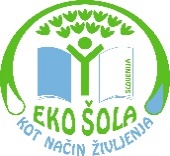 OŠ in vrtec Sv. TrojicaMeznaričeva 1, 2235 Sveta Trojicahttp://www.ostrojica.si; email: o-st.mb@guest.arnes.si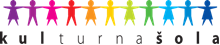 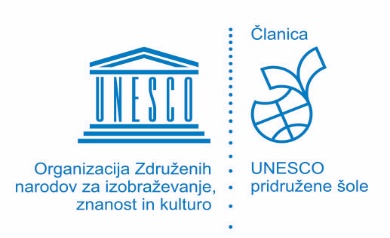 UVODNI POZDRAV RAVNATELJA …………...……………………………....................... 3PODATKI O ŠOLI ………………………………………………..……………………….…... 4Podatki o ustanovitelju…………………………………………………………....…… 4Opredelitev šolskega okoliša…………………………………………………............ 4Opredelitev šolskega prostora ……….…………………........................................... 4Zgodovina šole ……………………………………………………………................… 4Organi upravljanja in strokovni organi šole ……………………………................... 5Organizacijska shema šole ………………………………………………................... 7PREDSTAVITEV PROGRAMA ……………………………………....................................... 8Otroški parlament ……………………………………………………………............ 8UNESCO …………………………………………….......................................... 9Ekošola kot način življenja ………….………………………………………….….... 9Kulturna šola ……………………………………………………………………….….… 10Skupnost učencev šole…………………..…………………………………………….…..10Vrstniška mediacija …………………………………….................................................10Fleksibilni predmetnik …………………………………………………………….….....11Neobvezni izbirni predmeti v 2. VIO……………….……………………………….….11Pregled predmetov po obveznem predmetniku…….……………………………...…11Ure oddelčne skupnosti……………………………………………………………........12Dnevi dejavnosti ………………………………………………………………………....12Razširjeni program ……………………………………………………………………....13Nadstandardni program………………………………………………………………....13Pregled neobveznih izbirnih predmetov v 1. in 2. VIO…………………………….…14Pregled izbirnih predmetov v 3. VIO……………………………………………….…..14Ocenjevanje znanja.………………………………………..........................................15Pregled interesnih dejavnosti.……………………………………..……………….…......15Druge dejavnosti šole ………………………………………………………………...…...16Diferenciacija in pouk v manjših učnih skupinah…………………………..…....16ORGANIZACIJA DELA ŠOLE ………………………………………………………….…....17Šolski koledar.………………………………………………............................................17Strokovni delavci šole.………………………………………..........................................18Delovanje šolske svetovalne službe.……………………………………….....………....19Individualna in skupinska učna pomoč……………………………………….…….....19Dodatna strokovna pomoč…………………………………….………………………..20Delo z nadarjenimi učenci……………………………………………………………….20Šolska knjižnica ………………………………………………………………..……....…21Šolski učbeniški sklad ……………………………………………………………….…..21Sodelovanje s starši ………………………………………………………………...….....21Posebne oblike vzgojno-izobraževalnega dela.…..……………………………….....23Šolska prehrana …………………………………………………..……………………..23Prevozi učencev in avtobusni vozni red v šolskem letu 2018/19.………………….…..24VZGOJNI NAČRT OŠ IN VRTCA SVETA TROJICA (POVZETEK) …………………….. 26HIŠNI RED OŠ IN VRTCA SVETA TROJICA POVZETEK)……………………………....  27PRAVILA ŠOLSKEGA HIŠNEGA REDA OŠ IN VRTCA SVETA TROJICA (POVZETEK)………………………………………………………………………..……......… 33Osnovna šola in vrtec Sveta Trojica, Meznaričeva ul. 1,  2235 Sveta Trojica v Slovenskih goricah☏02/729 01 91fax02/729 01 92 ✉o-st.mb@guest.arnes.siwww.ostrojica.si   PREDMETRAZREDŠT. UR/TEDENRAZREDŠT. UR/TEDENRAZREDŠT. UR/TEDENRAZREDŠT. UR/TEDENRAZREDŠT. UR/TEDENRAZREDŠT. UR/TEDENRAZREDŠT. UR/TEDENRAZREDŠT. UR/TEDENRAZREDŠT. UR/TEDENRAZREDŠT. UR/TEDEN1.2.3.4.5.6.7.8.9.SLOVENŠČINA67755543,54,547TUJI JEZIK - TJA/2223443325LIKOVNA UMETNOST22222111114GLASBENA UMETNOST2221,51,5111113DRUŽBA///23////5GEOGRAFIJA/////121,526,5ZGODOVINA/////12227DOMOVINSKA IN DRŽAVLJANSKA KULTURA IN ETIKA//////11/2SPOZNAVANJE OKOLJA333//////9NARAVOSLOVJE/////23//5BIOLOGIJA///////1,523,5NARAVOSLOVJE IN TEHNIKA///33////6KEMIJA///////224FIZIKA///////224MATEMATIKA44554444438GOSPODINJSTVO////11,5///2,5TEHNIKA IN TEHNOLOGIJA/////211/4ŠPORT33333322224RAZRED1.2.3.4.5.6.7.8.9.ŠT. UR/TEDEN///0,50,50,50,50,50,53RAZRED1.2.3.4.5.6.7.8.9.KULTURNI DNEVI444333333dni/letoNARAVOSLOVNI DNEVI333333333dni/letoŠPORTNI DNEVI555555555dni/letoTEHNIŠKI DNEVI333444444dni/letoRAZŠIRJENI PROGRAMRAZRED,ŠT. UR/TEDENRAZRED,ŠT. UR/TEDENRAZRED,ŠT. UR/TEDENRAZRED,ŠT. UR/TEDENRAZRED,ŠT. UR/TEDENRAZRED,ŠT. UR/TEDENRAZRED,ŠT. UR/TEDENRAZRED,ŠT. UR/TEDENRAZRED,ŠT. UR/TEDENSKUPAJ1.2.3.4.5.6.7.8.9.DODATNI IN DOPOLNILNI POUK1111111119INDIVIDUALNA IN SKUPINSKA POMOČ UČENCEM0,50,50,50,50,50,50,50,50,54,5PODALJŠANO BIVANJE2215151313////50JUTRANJE VARSTVO10////////10INTERESNE DEJAVNOSTI22222222218ŠOLA V NARAVI////20//2020 60PLAVALNI TEČAJ//20//////20NADSTANDARDNI PROGRAMRAZRED,ŠT. UR/TEDENRAZRED,ŠT. UR/TEDENRAZRED,ŠT. UR/TEDENRAZRED,ŠT. UR/TEDENRAZRED,ŠT. UR/TEDENRAZRED,ŠT. UR/TEDENRAZRED,ŠT. UR/TEDENRAZRED,ŠT. UR/TEDENRAZRED,ŠT. UR/TEDENŠT.  UR v 18/191.2.3.4.5.6.7.8.9.PLAVALNI TEČAJ10////////10GIMNASTIKA111//////30PLESNI TEČAJ111/////225 + 8KARATE111111///35PRVA POMOČ///11111130DOPOLNILNE DEJAVNOSTI ZA NADARJENE UČENCE///Odvisno od prijav učencevOdvisno od prijav učencevOdvisno od prijav učencevOdvisno od prijav učencevOdvisno od prijav učencevOdvisno od prijav učencev1.4.5.6.7.8.9.NEOBVEZNI IZBIRNI PREDMET ANGLEŠČINA2/////2Alenka KukovecNEOBVEZNI IZBIRNI PREDMET RAČUNALNIŠTVO/111///2Milan NanutNEOBVEZNI IZBIRNI PREDMETŠPORT/111///2Peter GrganIZBIRNI PREDMETRAZREDRAZREDRAZREDRAZREDRAZREDRAZREDRAZREDŠT. UR/TEDENUČITELJGLASBENI PROJEKT /// /7.8.9.1 Darko ŠkergetNEMŠČINA 1///2//2Barbara WehrleNEMŠČINA 2////2/2Barbara WehrleNEMŠČINA 3/////22Barbara Wehrle SODOBNA PRIPRAVA HRANE///1111Nina Ličen GoričanLIKOVNO SNOVANJE 2, 3///1111Metka BeberIZBRANI ŠPORT///1//1Peter GrganŠPORT ZA ZDRAVJE////111Peter GrganRAČUNALNIŠTVO –  MULTIMEDIJA//1//1Milan NanutRAČUNALNIŠTVO –  UREJANJE BESEDIL///111Milan NanutINTERESNA DEJAVNOSTMENTORSKUPNOST UČENCEV ŠOLELilijana KurnikGASILSKI KROŽEKAnka LeopoldNOGOMETNI KROŽEK 1. VIOPeter GrganNOGOMETNI KROŽEK 2. VIOPeter GrganOPZPetra ŠkrlecMPZPetra ŠkrlecSPROSTITVENI KROŽEKNina Ličen GoričanORFFICAPetra ŠkrlecRECITATORSKI KROŽEKMaja RazboršekPRAVLJIČNI KROŽEKSimona DreuPLANINSKI KROŽEKMarta JemenšekEKO KROŽEKAnka Leopold,Marta JemenšekNAŠA MALA KNJIŽNICA  Lilijana KurnikŠAHOVSKI KROŽEKMilan NanutLUTKOVNI KROŽEKTanja CekovskiDRAMSKI KROŽEKAnica ŠusterVRSTNIŠKA MEDIACIJANatalija Novak, Anica ŠusterFOLKLORA 1. in 2. VIOJanja PožegarLIKOVNI KROŽEKMetka BeberNEMŠČINA 1. VIOBarbara WehrleNEMŠČINA  2. VIOBarbara WehrlePRVA POMOČZunanji izvajalec  GIMNASTIKA 1. IN 2. VIOZunanji izvajalecPLES 1. in  2.VIOZunanji izvajalec KARATEZunanji izvajalec2. 9. 2019začetek pouka1. 10. 2019 - 8. 10. 2019 teden otroka4. 10. 2019sprejem učencev 1. r. v SUŠ28. 10. 2019 − 1. 11. 2019jesenske počitnice31. oktoberdan reformacije1. novemberdan spomina na mrtve23. 12. 2019jelkovanje in proslava pred dnevom samostojnosti in enotnosti24. 12. 2019pouka prost dan25. decemberbožič26. decemberdan samostojnosti in enotnosti25. 12. 2019 – 2. 1. 2020novoletne počitnice27. 12. 2019dela prost dan – šola in vrtec zaprta1. januar in 2. januarnovo leto3. 1.2020pouka prost dan – šola in vrtec zaprtadela prost dan31. 1. 2020   zaključek 1. ocenjevalnega  obdobja7. 2. 2020proslava pred slovenskim kulturnim praznikom8. februarkulturni praznik15. 2. in 16. 2. 2020informativna dneva v srednjih  šolah22. 2. 2020pustna povorka: Bitja iz drugega planeta (nadomeščanje 24.12. 2019)24. 2. 2020-28. 2. 2020zimske počitnice13. 4. 2020velikonočni ponedeljek27. aprildan upora proti okupatorju27. 4. 2020 –1. 5. 2020prvomajske počitnice1. in 2. 5. 2020praznik dela15. 6. 2020zaključek pouka za učence 9. razreda  in razdelitev spričeval22. 6. 2020pouk in proslava pred dnevom državnosti24. 6. 2020zaključek pouka za učence 1. do 8. razreda  in razdelitev spričeval25. junijdan državnosti26. 6. 2020–31. 8. 2020 poletne počitnice19. 6. 2020– 29. 6. 2020predmetni in popravni izpiti za učence 9. razreda (1. rok)26. 6. 2020–9. 7. 2020predmetni, razredni in popravni izpiti od 1. do 8. razreda (1. rok)18. 8. 2020–31. 8. 2020predmetni, razredni in popravni izpiti od 1. do 9. razreda (2. rok)4.5.–15. 6. 2020Rok za ocenjevanja znanja učencev, ki se izobražujejo na domu - 9. razred4.5.–24. 6. 2020Rok za ocenjevanja znanja učencev, ki se izobražujejo na domu - 1. do 8.  razred18. 8.–31. 8. 2020Rok za ocenjevanja znanja učencev, ki se izobražujejo na domu - 1. - 9. razredRAZREDUČITELJPREDMET1.Simona Dreurazredni pouk2.Marta Jemenšekrazredni pouk3.Lilijana Kurnikrazredni pouk4.Tanja Cekovskirazredni pouk5.Verica Vračkorazredni pouk6. Vesna TörnarSLJ, TJA, OPB7. Marjana LepTJA8. Anica Šuster ZGO, GEO, DKE, OPB, JV9.Nina Ličen GoričanBIO, KEM, NAR, SPH, GOS, OPB UČITELJPREDMETAnka Leopold OPB, JVMaja RazboršekSLJ, knjižnicaPeter Grgan  ŠPO, OPB, ŠZZ, IŠP, NIŠAndreja TrstenjakMATDarko ŠkergetGLPMetka BeberLUM, LS, OPBPetra ŠkrlecGUM, OPZ, MPZMilan NanutROM, MME, NIRJasna MalnarMATBarbara WehrleTJNAlenka Kukovecučiteljica TJA v  1. VIO  Mojca Zemljič FIZ, TIT, NARUČITELJICA/UČITELJDOPOLDANSKAPOGOVORNA URA ZA STARŠESimona Dreuponedeljek, 3.uraAnka Leopoldtorek, 1. uraAlenka Kukovecponedeljek, 4.uraLilijana Kurniksreda, 4. uraTanja Cekovskičetrtek, 2. uraVerica Vračkopetek, 2. uraMetka Beberčetrtek, 4. uraAndreja Trstenjak  sreda, 3.uraJasna Malnar  sreda, 3.uraAnica Šustersreda, 5. šolska uraPeter Grgantorek 3. uraMarjana Leptorek, 5. uraMaja Razboršekponedeljek, 2. uraPetra Škrlecsreda, 4. uraVesna Tornarsreda, 5. uraDarko Škergetsreda, od 7.30 do 9.00Milan Nanutponedeljek, 2. uraNina Ličen Goričanponedeljek, 3.uraMojca Zemljičsreda, 4. uraBarbara Wehrlesreda, 4. uraMarta  Jemenšeksreda, 3. šolska uraNatalija Novaksreda, 6. uraEstera Juršaponedeljek, 5. uraSilvija Dervaričponedeljek, 6. šol. ura